1. Тональности Ля-бемоль мажор и фа минор - точно знать ключевые знаки этих тональностей. Петь и играть в этих тональностях: - 3 вида каждой тональности;- септаккорды нотами, ступенями и попевки на септаккорды: в Ля-бемоль мажоре - МVII7 (в нат мажоре, попевка"Солнце встает, Петя поет"), в Ля-бемоль мажоре и фа миноре УмVII7 (Я танцую менуэт на балу), D7 (Нам Дед Мороз елку принес)  - все септаккорды с разрешением, знать правила разрешения - во что разрешаются эти септаккорды; - тритоны натуральные и гармонические с разрешением - ступенями, нотами, попевки (мажорный и минорный вариант);-  главные трезвучия с обращениями - нотами, ступенями.Проверьте еще раз письменное ДЗ (или сделайте, если не сделали к прошлому уроку), исправьте ошибки, если найдете их. При ключе - должны стоять ключевые знаки на каждой строке! Если стоите что-то "гармоническое" (УмVII7, например) - там должен стоять соответствующий знак около гармонической ступени.2.  Построить письменно в Ля-бемоль мажоре и фа миноре (не забывайте, что D в миноре строится в гармоническом виде, с VII#!!!)  гармонический оборотT53 - S64 -T53 - D6 - T53. Петь и играть этот гармонический оборот в быстром темпе, в заданных тональностях. 3. "Неса" (диктант, который транспонировали в Ми мажор) -  петь наизусть в Ми мажоре, с дирижированием в 4/4 (отработайте движение рук навстречу на вторую долю). Можете записать себя на диктофон  - трижды спойте от начала до конца мелодию и пробуйте петь каноном с этой записью. 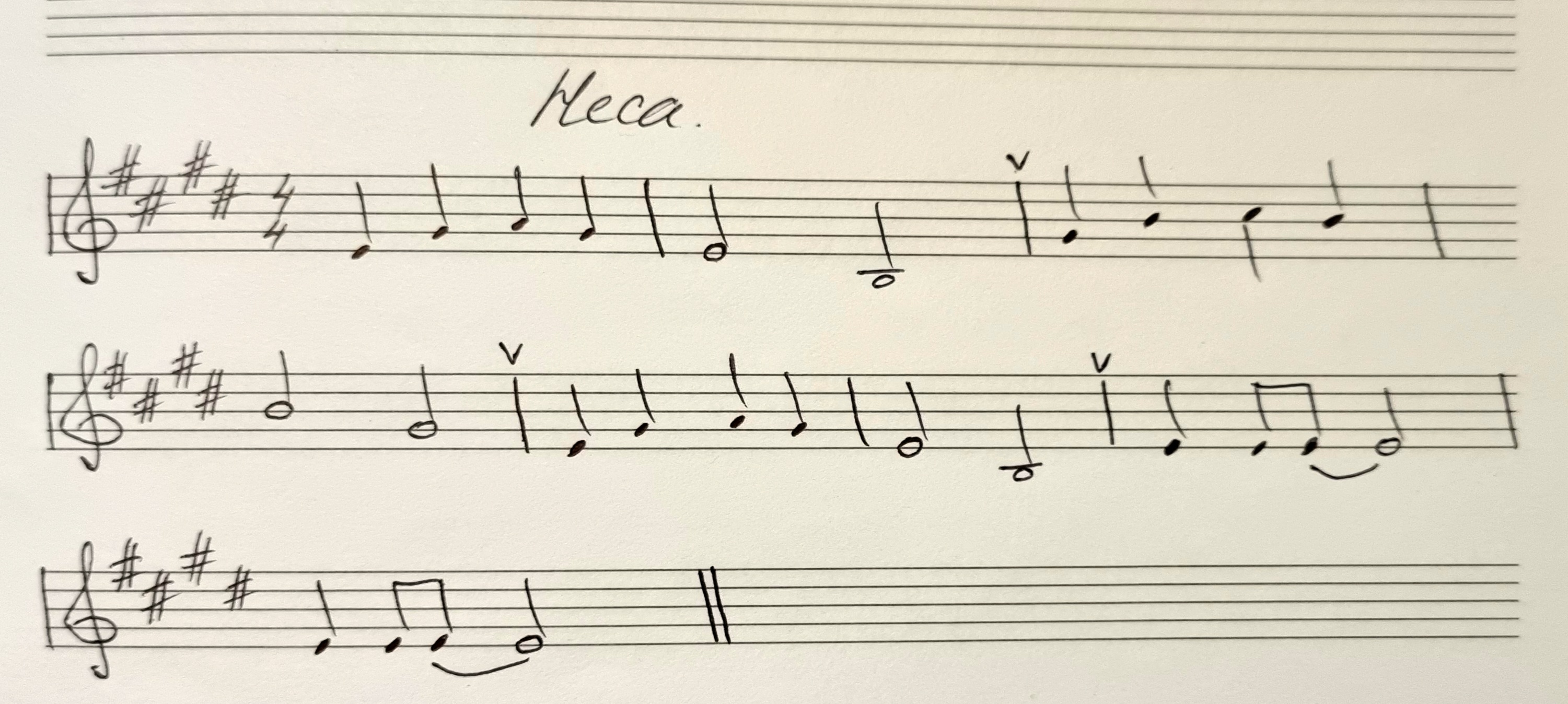 4. Учите ступени, на которых строятся все тритоны в натуральном и гармоническом виде мажора и минора.Используйте для этого схему:ув4             ув4IV                VI (b)VII (#)         IIум5             ум55. Повторяйте ступеневый состав всех септаккордов, главных трезвучий и их обращений. Повторяйте правила с ритмическим остинато про уменьшенный вводный септаккорд и ум5 в нем. 